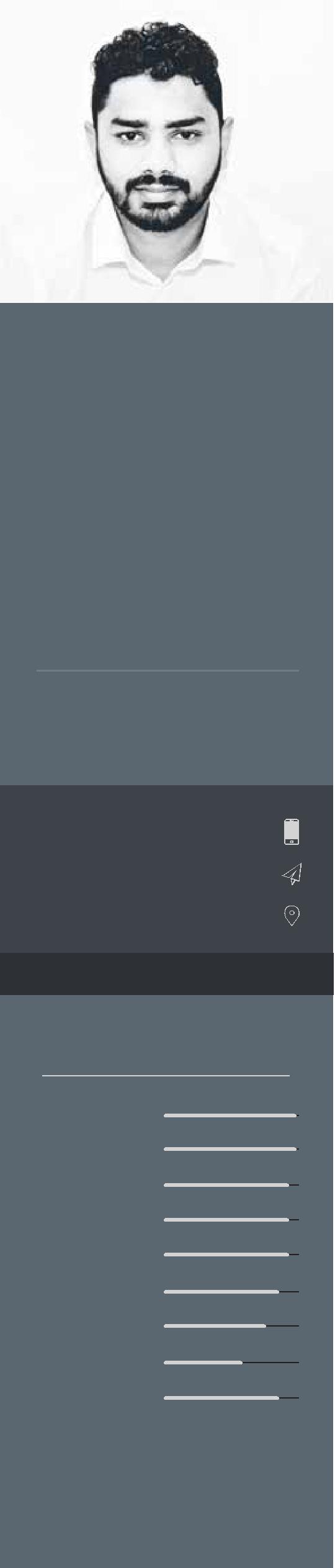 A highly dedicated and creative graphic designer with over eight years experience working on several different formats of graphic design including , print, web, social media and userTHUSHANTHANWork Experience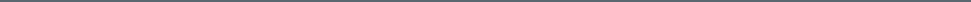 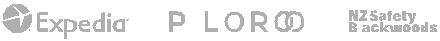 interface for mobile and web . I am looking for a challenging, fast-paced environment within media to utilise my creative knowledge and develop my creative skill-set further.July 2014-July 20152009-PresentGraphic & Ui Designer	Glia.lk (Pvt) Ltd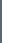 Worked on a variety of projects from user experience web design to print advertisements, including logos, brochures, posters,flyers and stationeries. Designed graphics for social media. Client I have worked with;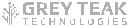 Freelance Graphic Design & PhotographyDate of Birth	Nationality17-12-1987	SrilankanThushanthan.383695@2freemail.com Dubai, UAEVisa Status: Visit VisaSoftwarePhotoshopIllustratorLightroomSketchAdobe XDPremiereAfter effects3d Studio MaxGoogle AdwordsDesigned print materials and websites for client ranging from small online merchants to large corporates. Photographed products and corporate events. Clients I have worked with;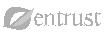 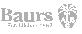 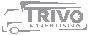 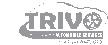 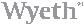 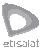 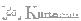 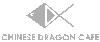 EducationSkillsMarch 2016-Graphic & Ui DesignerGraphic & Ui DesignerEyepax IT Consulting (Pvt) LtdMarch 2016-Graphic & Ui DesignerGraphic & Ui DesignerEyepax IT Consulting (Pvt) LtdMarch 2018Directed and designed creative concepts for website, posters, flyers andDirected and designed creative concepts for website, posters, flyers andDirected and designed creative concepts for website, posters, flyers andDirected and designed creative concepts for website, posters, flyers andstationeries. Designed visual mock-ups from wire frames to high-qualitystationeries. Designed visual mock-ups from wire frames to high-qualitystationeries. Designed visual mock-ups from wire frames to high-qualitystationeries. Designed visual mock-ups from wire frames to high-qualityuser interfaces and visual designs for web and mobile applications . Filmeduser interfaces and visual designs for web and mobile applications . Filmeduser interfaces and visual designs for web and mobile applications . Filmeduser interfaces and visual designs for web and mobile applications . Filmedand edited interviews and corporate promotional videos. clients I haveand edited interviews and corporate promotional videos. clients I haveand edited interviews and corporate promotional videos. clients I haveand edited interviews and corporate promotional videos. clients I haveworked with;worked with;worked with;worked with;BachelorBsc in Computing with Interactive Media (Hons)2011-2014Buckinghamshire New University, Followed in South Asian InstituteBuckinghamshire New University, Followed in South Asian Instituteof Medicine & Technology (SAITM) Srilanka. Completed 1st year inINTI International University Nillai, Malaysia.DiplomaHigher Diploma in Interactive Media2011-2013South Asian Institute of Medicine & Technology (SAITM)2007-2008Diploma in MultimediaWijaya Graphics Colombo SrilankaSchoolAdvance Level2007Completed Advance level with two Credit pass and one SimpleCompleted Advance level with two Credit pass and one Simplepasses in commerce stream at St. Thomas’ College Bandarawela.PhotographyPhotographyLanguage SkillsLanguage SkillsLanguage SkillsLanguage SkillsPhotographyPhotographyLanguage SkillsLanguage SkillsLanguage SkillsLanguage SkillsVideo EditingEnglishVideo EditingEnglishSocial Media MarkertingTamilSocial Media MarkertingTamilUX DesignSinhalaUX DesignSinhala